Air Quality and Weather Connections DatasheetHow can we know how clean and healthy the air is?Together, we are going to find out:How can we measure how clean (healthy) the air is that we breathe?Does the air carry particulate matter (PM)?What should we do when the air is dirty (unhealthy)?1. Let’s figure out how air quality is measured and why it’s important to know.First, watch the Wildfires in the West Cause Air Pollution. Do a think-pair-share on what you observed:Why do wildfires cause air pollution?What happens to the air when there is a wildfire?How do you think smoke from wildfire travels so far away?The Air Quality Index, or AQI for short, is a rating system that tells us how healthy the air outside is.Watch Be Smoke Ready: Know the Colors of the Air Quality Index (AQI) to learn about how air quality is measured.What should you do when the air outside is not healthy?As a class, look at the Air Quality Index chart.What information does it tell?Which colors mean the air is healthy?Which colors mean the air is unhealthy?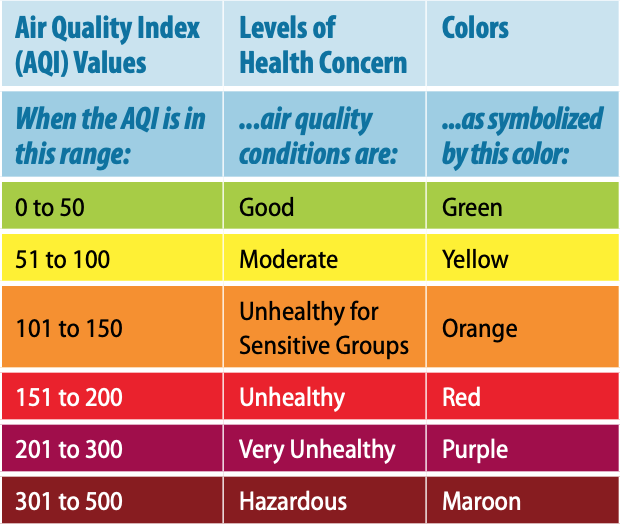 Use the AQI chart to help you complete the “What Color is Your Air” activity sheet for grades 3-5.2. Weather and Air Quality Data Table: Collect data at your school!2. Weather and Air Quality Data Table: Collect data at your school!2. Weather and Air Quality Data Table: Collect data at your school!2. Weather and Air Quality Data Table: Collect data at your school!2. Weather and Air Quality Data Table: Collect data at your school!2. Weather and Air Quality Data Table: Collect data at your school!DateWeather Conditions &PM 2.5 and Ozone LevelsWeather Conditions &PM 2.5 and Ozone LevelsWeather Conditions &PM 2.5 and Ozone LevelsWeather Conditions &PM 2.5 and Ozone LevelsAir Quality Action Day?Day 1Date:Wind direction:⃞ Clear sky⃞ Slightly hazy sky⃞ Very hazy skyPM level:PM color:YesNoDay 1Date:Wind speed:Temperature:Ozone level:Ozone color:YesNoDay 2Date:Wind direction:⃞ Clear sky⃞ Slightly hazy sky⃞ Very hazy skyPM level:PM color:YesNoDay 2Date:Wind speed:Temperature:Ozone level:Ozone color:YesNoDateWeather Conditions &PM 2.5 and Ozone LevelsWeather Conditions &PM 2.5 and Ozone LevelsWeather Conditions &PM 2.5 and Ozone LevelsWeather Conditions &PM 2.5 and Ozone LevelsAir Quality Action Day?Day 3Date:Wind direction:⃞ Clear sky⃞ Slightly hazy sky⃞  Very hazy skyPM level:PM color:YesNoDay 3Date:Wind speed:Temperature:Ozone level:Ozone color:YesNoDay 4Date:Wind direction:⃞ Clear sky⃞ Slightly hazy sky⃞ Very hazy skyPM level:PM color:YesNoDay 4Date:Wind speed:Temperature:Ozone level:Ozone color:YesNoDay 5Date:Wind direction:⃞ Clear sky⃞ Slightly hazy sky⃞ Very hazy skyPM level:PM color:YesNoDay 5Date:Wind speed:Temperature:Ozone level:Ozone color:YesNo3. PM Collector: When done collecting PM data, place this grid face down over the sticky side of the PM Collector. Use a hand lens to count how many PM pieces are trapped in each square of the PM Collector. Record the number of pieces in section 4 of the datasheet.3. PM Collector: When done collecting PM data, place this grid face down over the sticky side of the PM Collector. Use a hand lens to count how many PM pieces are trapped in each square of the PM Collector. Record the number of pieces in section 4 of the datasheet.12344. Let’s analyze our PM 2.5 data and PM Catcher results.Review the Air Quality data table in section 2 where you recorded PM 2.5 and ozone data.Count the number of PM 2.5 air quality days for each AQI colors:Number of green days 🌝:________________	Total good PM air quality days: _______Number of yellow days 🙂:________________Number of orange days 🙁:________________	Total bad PM air quality days: _______Number of red days 🙁:________________Number of purple days 🙁:________________Count the number of ozone air quality days for each AQI colors:Number of green days 🌝:________________	Total good ozone air quality days: _______Number of yellow days 🙂:________________Number of orange days 🙁:________________	Total bad PM air quality days: _______Number of red days 🙁:________________Number of purple days 🙁:________________Adding PM and ozone data together, we’re there more good air quality days or bad air quality days overall? Circle your results:🙂 More clean, healthy air days                  🙁 More dirty, unhealthy air daysRecord your PM Collector data:Total number of PM pieces in square 1: ___________Total number of PM pieces in square 2: ___________Total number of PM pieces in square 3: ___________Total number of PM pieces in square 4: ___________Average number of PM pieces (add totals 1 through 4 and divide by 4): ___________Class Reflection: Share your thoughts on the following questions as a class:What is one thing you enjoyed in learning about Air Quality?In your words, explain the connection between haze and PM?Do you think the wind affects the amount of PM in the air?We collected data for a short time. Do you think air quality changes over a longer time?